ΑΙΤΗΣΗ Για Σύνδεση με Δίκτυα Κοινής Ωφέλειας(ΟΙΚΟΔΟΜΙΚΕΣ ΑΔΕΙΕΣ οι εργασίες των οποίων ξεκίνησαν πριν την 1-3-2012) ΑίτησηΦύλλο αδείαςΤεχνική έκθεση μηχανικούΥπεύθυνη Δήλωση Επιβλέποντα Μηχανικού Υπεύθυνη Δήλωση Ηλεκτρολόγου (βεβαίωση του γνήσιου της Υπογραφής από ΚΕΠ εάν δεν είναι μηχανολόγος ) Υπεύθυνη Δήλωση Υδραυλικού σφραγισμένη από σωματείοΥπεύθυνη Δήλωση ιδιοκτήτηΒεβαίωση ΙΚΑ ή θεωρημένο φύλλο Αδείας από οικείο Αστυνομικό Τμήμα ώστε να αποδεικνύεται η έναρξη των εργασιών πριν την 1-3-12 (Σε περίπτωση αυτοψίας από την Υπηρεσία δεν απαιτείται  η Υ.Δ. επιβλέποντα μηχανικού)ΕΛΛΗΝΙΚΗ  ΔΗΜΟΚΡΑΤΙΑ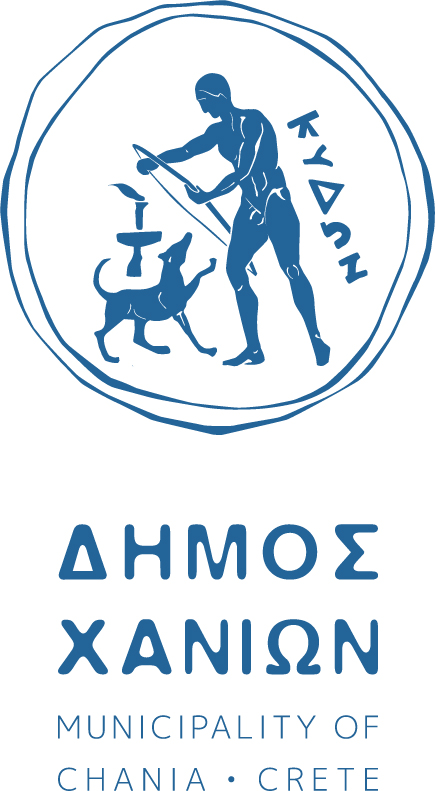 ΔΗΜΟΣ ΧΑΝΙΩΝΔΙΕΥΘΥΝΣΗ ΥΠΗΡΕΣΙΑΣ ΔΟΜΗΣΗΣ ΔΗΜΟΥ ΧΑΝΙΩΝ 25Ης ΜΑΡΤΙΟΥ  87 ΧΑΝΙΑΤηλ.28213 41210d-poleodomia@chania.grΑΙΤΗΣΗ Νο 1Επώνυμο: _______________________________Κύριο όνομα:_____________________________Όνομα Πατέρα:___________________________Όνομα Μητέρας:__________________________Κάτοικος:________________________________Οδός:___________________________________Α.Δ Τ:___________________________ΑΦΜ:___________________________________ΔΟΥ: ___________________________________Τηλέφωνο:_______________________________Email:   _______________________________Στοιχεία Ακινήτου για το οποίο γίνεται η ΑίτησηΑρ. Οικοδομικής Αδείας :  _______________Τίτλος Έργου: ________________________Δήμος :  _____________________________Διεύθυνση____________________________Παρακαλώ να γίνει μόνιμη  σύνδεση της οικοδομής μου με τα δίκτυα ΔΕΗ -  ΔΕΥΑΧ  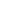 Με αυτοψία: 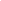 Χωρίς Αυτοψία:Οι αμοιβές επίβλεψης έχουν πληρωθεί κατά την έκδοση της Άδειας :Ναι 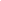 Όχι 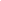 Έχει υποβληθεί δήλωση υπαγωγής στον Ν.4178/13 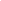 Ναι Όχι                               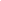                                     ΗΜΕΡΟΜΗΝΙΑ :   Ο/Η ΑΙΤ   :